January 2021*All classes are subject to change, please call Mackle Park for more information 239-642-0575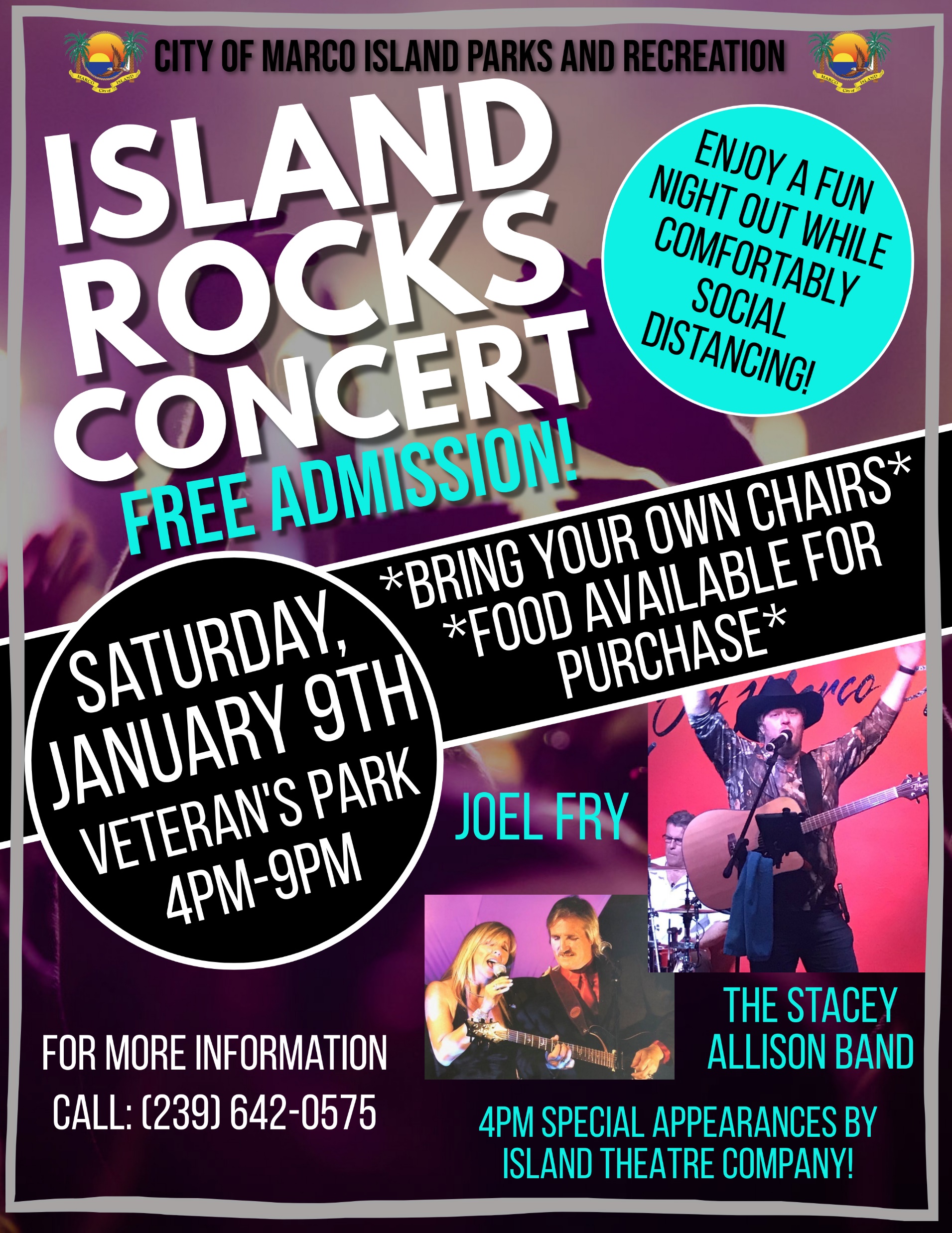 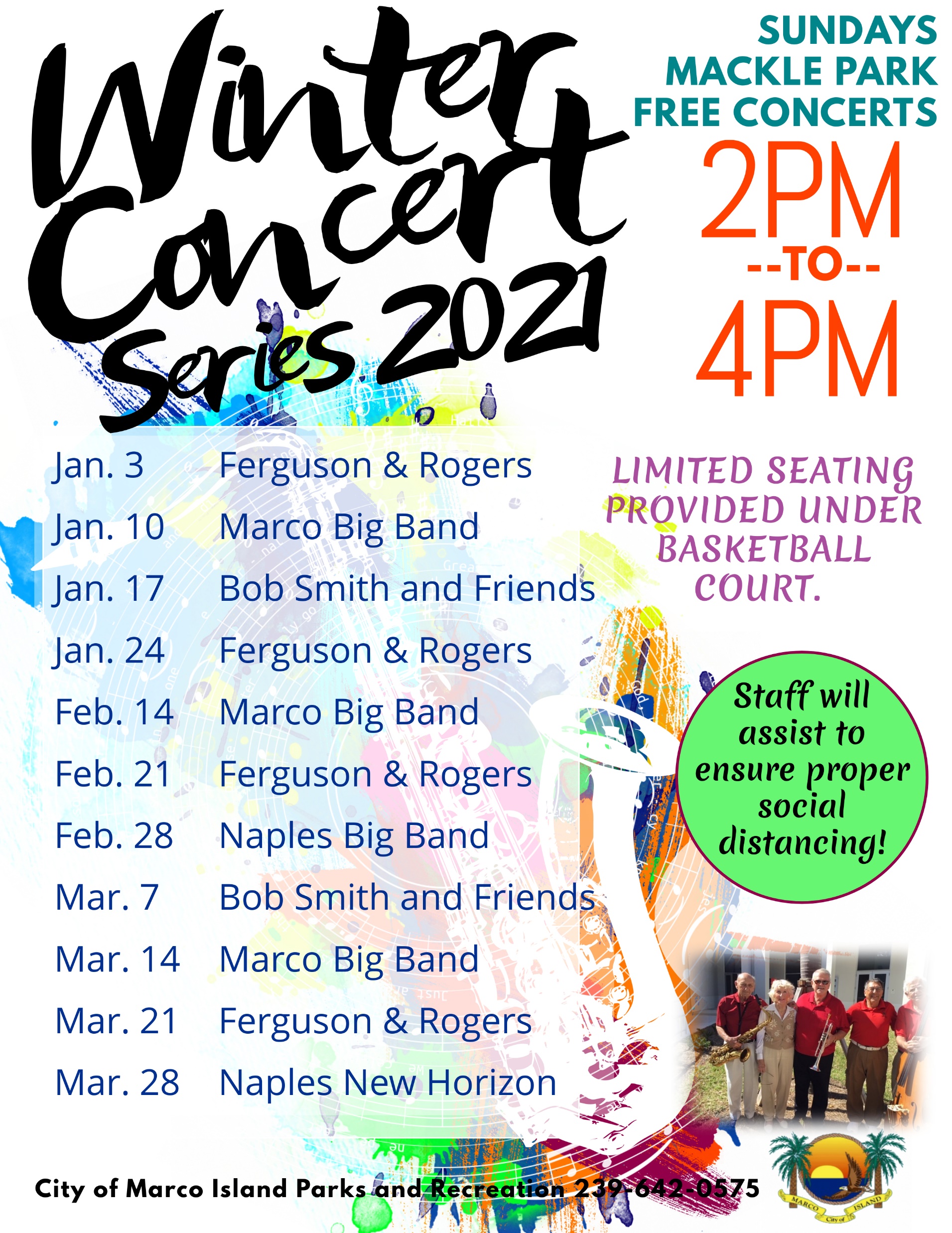 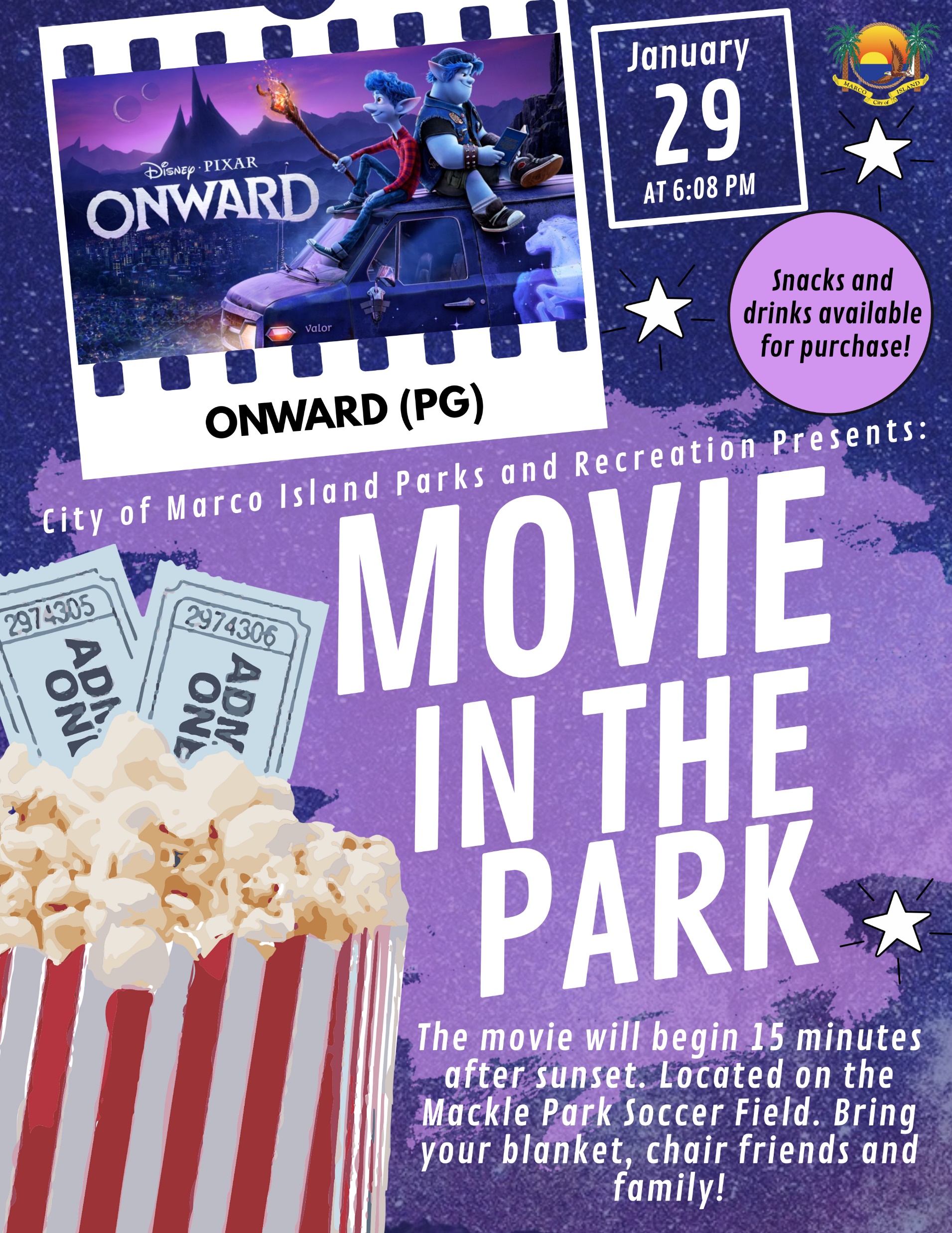 Sunday123456789Winter Concert Series: Ferguson & Rogers 2-4PMCore & More8:15-9:00Line Dancing Beg. 9:30 –11 AMFarmers Market at VCP 7:30 AM – 1 PMGentle Stretch Yoga 12:30–1:15PMLine Dancing Med-Hi.9:30AM -11PMIsland Rocks Concert 4-9PM10111213141516Winter Concert Series: Marco Big Band 2-4PMCore & More8:15-9:00Line Dancing Beg. 9:30 – 11 AMFarmers Market at VCP 7:30 AM – 1 PMGentle Stretch Yoga12:30–1:15 PMLine Dancing Med-Hi. 9:30AM -11PM17181920212223Winter Concert Series: Bob Smith and Friends 2-4PMCore & More8:15-9:00Line Dancing Beg.9:30 – 11 AMFarmers Market at VCP 7:30 AM – 1 PMGentle Stretch Yoga 12:30–1:15 PMLine Dancing Med-Hi.9:30AM -11PM24252627282930WCS Ferguson & Rogers2-4 PMCore & More8:15-9:00Line Dancing Beg.9:30 – 11 AMFarmers Market at VCP 7:30 AM – 1 PMGentle Stretch Yoga 12:30–1:15 PMLine DancingMed-Hi. 9:30AM -11PMMovie in the Park: Onward6:08 PM